ΕΛΛΗΝΟΓΑΛΛΙΚΗ ΣΧΟΛΗ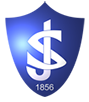           ΑΓΙΟΣ ΙΩΣΗΦ					  PLACEMENT TEST (SAMPLE) A. GRAMMAR AND STRUCTURE	TENSESPut the verbs in the correct tense (Present Simple / Continuous, Past Simple / Continuous, Present Perfect Simple / Continuous, Past Perfect Simple / Continuous, Future Simple / Continuous / Going to).1. This time next year I  _____________(study) at university.2. Mozart  ___________(write) his first composition at the age of five.3. A: __________ you ____________(read) today’s newspaper yet? B: Yes, you can take it.4. How long ______________(know) your best friend?5. This maths problem is so difficult. __________you________(help) me?6. Oh no! Look at that little boy. He _____________(fall) from his bike.7. I think Sam __________(become) a great actor one day.8. The Smiths _______________(not / live) in this neighbourhood any longer.9. When I arrived at home I realised that someone ___________(steal) my wallet.10. I ______________ (watch) a film on TV when I heard a strange noise in the kitchen.11. I  _____________(study) for the test for five hours when I decided to stop and get some rest.12. I’m sorry. Mary can’t speak to you right now. She _____________(work) on a project.13. A: You look great! B: Thanks. I  ____________ (work) out all summer.14. I ___________(do) my homework while my brother _____________(play) computer games.COMPARISON: Put the adjectives/adverbs in the correct form. Add any necessary words.1. This is the ___________(lovely) ring I’ve ever seen!2. August is ___________(hot) than June.3.That exercise was  ___________(difficult ) I had expected.4. I can’t hear you. Can you speak a little ____________(loud),please?5. My___________ (bad) mark was at maths. I’m totally hopeless at that subject! 6. Tania is _____________(tall) her sister. They’re of the same height.PASSIVE VOICE:  Turn the following sentences into Passive Voice.1. Santiago Calatrava designed the Athens Olympic stadium.___________________________________________________________________ 2. Where do they make these cars?___________________________________________________________________3. Someone is cooking a meal.___________________________________________________________________4. People say Foster will win the race tomorrow.___________________________________________________________________Choose the correct option.5. The city of Patra organises / is organised a carnival parade every year.6. The exam results have announced / have been announced. 7. Have all the invitations be / been sent?8. Something must be done / be doing about the noise.WISHES: Read the situations below. For each one, write an appropriate sentence starting with “I wish”and using the correct form of the verbs in brackets.You saw a jacket yesterday. It was a bargain but you didn’t buy it. Now you feel sorry. You say:I ……………………………….. (buy) that jacket yesterday.You need a new smartphone. You would very much like to have one. You say:I ………………………………... (have) a new smartphone.Your younger brother is always taking your things without asking. You find this very annoying. You say to him:I ………………………………..  (take) my things without asking.CONDITIONALS: Fill in the blanks with the right form of the verb in brackets.I like this laptop but it costs too much.  If it ……………….. (be) so expensive, I ………………………… (buy) it. You woke up late and you were late for shcool. If you ……………………… (wake up) early, you ………………………… (be) late for school.They’re doing their homework. If they  ………………………….(finish) today, they …………………………… (go) to the cinema tomorrow.You practised really hard and you won the match. If you …………………………. (not / practise) so hard, you ……………………………. ( not / win) the match. Eating lots of snacks is bad for your health. If …………………………… (be) you, I …………………………… (eat) more fruit and vegetables.Circle the correct option.If he will help / helps me, I’ll finish work early.Unless / in case he asks me, I won’t help him.When you heat ice, it melts / will melt.If you didn’t shout / hadn’t shouted, no one would have known you were here.Relative clausesFill in the blanks with who / which / whose / where / when.I’ve got an aunt ……………………  lives in Cape Town.Sandy is my friend ………………………….. birthday is on the same days as mine.I’ll never forget the day ……………………….. I won the song contest.Zakynthos is the place ………………………. we usually spend our summer holidays.How often do you eat at the restaurant ………………………….. is in your street?My computer, …………………………. my mum bought me last year, is in my bedroom.Combine the sentences. Use who, which or that.I love the jacket. Tina was wearing it yesterday.……………………………………………………………………………………………………………………………………J. K. Rowling lives in Scotland. She wrote Harry Potter.……………………………………………………………………………………………………………………………………This picture is beautiful. My sister painted it.…………………………………………………………………………………………………………………………………..ModalsCircle the correct option.David could / had to / should run very fast when he was at school. Do you think it shall / will / must rain?He mustn’t / can’t / doesn’t have to be John. John is not so tall.How may / will / shall I help you sir?In many countries you have to / should / can wear a seat belt in the car. It’s the law.Rewrite the sentences using a modal verb. Do not change the meaning.It isn’t necessary for me to wear a suit at work.I ………………………………………… wear a suit at work.I am sure that man is her husband.That man  …………………………………… her husband.You are not allowed to eat in the library.You ………………………………………….. in the library.You were very rude to him last night. That was really wrong.You ………………………………………… so rude to him last night  Change the following sentences into Reported Speech.1. “I’ve never eaten caviar,” said John._______________________________________________________________2. “I don’t like this suit,” Simon said._______________________________________________________________3. “Let’s call grandma,” said  Tim._______________________________________________________4. “Tidy your room now!” mum told us._______________________________________________________5. “Don’t touch that vase. You may break it,” the teacher told the students._______________________________________________________6. “Where did I leave my glasses?”, Grandma wondered.____________________________________________________________7. “Do you want a lift to work tomorrow?”, Sarah asked me.___________________________________________________________Circle the right answer.1. Do you need……….money to buy that souvenir?2. We have got ………eggs; we can make the cake.3. I didn’t tell ………… about the mistake. 4. These are your pens. The ones on the desk are ………5. I must buy a present for my dad. Let’s have a look at the ………shirts.6. He trained hard for the race, ……?7. He works really ……. . He should get the promotion.8. Be careful with that knife! You may cut ……9. Mathematics ……an interesting subject at school.10. ………Thames is the main river that crosses London.11. I …….you didn’t say anything to John about the party. I want to surprise him.12. Sorry for ………late. It won’t happen again.13. It is difficult ………all these questions in the quiz.14. Ben is ………..to go to school; he’s only four.15. No! You can’t stay out so late. You aren’t ……..16. Martina ………..in Moscow when she was a kid.17. It was hard at first but he quickly ……….driving on the left!18. Neither Mark …….Betty liked the film.19. I have done my homework and ……….my sister.20. They built a fence ……..people wouldn’t cross their garden.21. ……….the bad weather, they decided to go on the trip.22. They were ………interesting stories that I wanted to read them all.23. Remember to call me as soon as you …….24. The washing machine isn’t working. I’m going to …………  I’ve already called the technician.25. I need  ………. help with these boxes.       Use ONE word to complete each gap.  Complete the five conversations. For questions 1-5, choose an answer A, B or C.1	Let’s listen to this new CD.	     A	Who’s the singer?				     B	It’s in the record shop.				     C	I can hear it.2	I’d like two tickets for tonight.    	A	I’ll just check for you.				B	Afternoon and evening.				C	How much did you pay?.3	What time did the meeting end?	     A In a minute.				     B For half an hour.				     C Just before lunch.4	I can’t do this maths problem.	         A I suppose so.				    B  Let me see.				    C  Certainly not.5  Do you like Jane’s new flat?	        A I don’t go there.				        B She likes the new house.				        C The rooms are rather small.B. WRITING	                          ____/100   (Band:_____/5)Read this email from your friend, Colin. Write a short answer telling him what he wants to know. (50-70 words)I’m doing a history project for school. I need your book about ancient Egypt? Can you give it to me? How long can I keep it? Where can I find more information?Thanks for your help.Yours,Colin____________________________________________________________________________________________________________________________________________________________________________________________________________________________________________________________________________________________________________________________________________________________________________________________________________________________________________________________________________________________________________________________________________________________________________________________________________________________________________________________________________________________________________________________________________________________________________________________________________GOOD LUCK!!! a. manyb. muchc. a lota. a lotb. a fewc. fewa. nobodyb. everyonec. anyonea. ourb. usc. oursa. menb. mens’c. men’sa. didn’t heb. did hec. isn’t hea. hardb. harldyc. hardera. yourselfb. yourc. yoursa. areb. isc. hada. Theb. -c. Aa. would ratherb. ’d betterc. would bettera. beb. beingc. have beena. answeringb. to answerc. answera. young enoughb. very youngc. too younga. old enoughb. very oldc. too olda. use to liveb. was livingc. used to livea. got used tob. was used toc. used toa. neitherb. eitherc. nora. the sameb. so hasc. as wella. so asb. so thatc. in ordera. Despiteb. Howeverc. Althougha. such b. such anc. soa. arrivedb. will arrivec. arrivea. have repaired itb. repair itc. have it repaireda. a littleb. a fewc. lotsWhat can you do if you want to buy ……….. (1) new mobile phone or some new clothes …………(2) you don’t have any money? Well, if you live …………. (3) Britain, you can get a part-time job. If you are 13 or 14, you can get a ‘paper round’ and deliver newspapers to people’s homes, like Jimmy Sales. ‘You ………….. (4) to get up at 6 am every morning, and it takes about 45 minutes to deliver all the papers, says Jimmy. ‘Most days I love my paper round, but not when ………….. (5) rains. It’s difficult to fold the papers and put them ………… (6) a letterbox when you’re holding an umbrella!’If you are 15 or older, you ………… (7) work in a shop for up to eight hours …………. (8) Saturdays. 